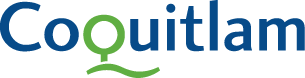 City of CoquitlamPROPOSAL SUBMISSION FORM RFP No. Proposals will be received as per date and time in Key Dates SectionINSTRUCTIONS FOR PROPOSAL SUBMISSIONProposal submissions are to be returned in Microsoft Word and any other supporting documents to be consolidated into one PDF file and uploaded through QFile, the City’s file transfer service accessed at website: qfile.coquitlam.ca/bid 1.	In the “Subject Field” enter:  RFP Number and Name2.	Add files and “Send Files”	(Ensure your web browser remains open until you receive 2 emails from QFile to confirm upload is complete.)Proponents are responsible to allow ample time to complete the Proposal Submission process. If assistance is required phone 604-927-3037.DEPARTURES AND AWARDCORPORATESUSTAINABLE BENEFITS AND SOCIAL RESPONSIBILITYTECHNICALFINANCIALAttention Purchasing Manager:I/We, the undersigned duly authorized representative of the Proponent, having received and carefully reviewed all of the Proposal documents, including the RFP and any issued addenda posted on the City’s website www.coquitlam.ca/Bid-Opportunities, and having full knowledge of the Site, and having fully informed ourselves as to the intent, difficulties, facilities and local conditions connected to performing the Services, submit this Proposal in response to the RFP.I/We  agree to the rules of participation outlined in the Instructions to Proponents and should our Proposal be selected, agree to the City’s Standard Terms and Conditions - Purchase of Goods and Services and will accept the City’s Contract as defined within this RFP document.I/We confirm that, if I/we am/are awarded the Agreement, I/we will at all times be the “Prime Contractor” as provided by the Worker's Compensation Act (British Columbia) with respect to the Services. I/we further confirm that if I/we become aware that another contractor at the place(s) of the Services has been designated as the “Prime Contractor”, I/we will notify the City immediately, and I/we will indemnify and hold the City harmless against any claims, demands, losses, damages, costs, liabilities or expenses suffered by the City in connection with any failure to so notify the City.I/We acknowledge receipt of the following Addenda related to this Request for Proposals and have incorporated the information received in preparing this Proposal.This Proposal is submitted this ____day of _______, 20______.I/We have the authority to sign on behalf of the Proponent and have duly read all documents.Legal Name of ProponentContact Person and TitleBusiness AddressTelephoneEmail AddressCONTRACT - I/We have reviewed the City’s Standard Terms and Conditions - Purchase of Goods and Services and would be prepared to enter into in an agreement that incorporates the City’s Standard Terms and Conditions, amended by the following departures (list, if any):CONTRACT - I/We have reviewed the City’s Standard Terms and Conditions - Purchase of Goods and Services and would be prepared to enter into in an agreement that incorporates the City’s Standard Terms and Conditions, amended by the following departures (list, if any):SectionRequested Departure(s) / Alternative(s)SERVICES - I/We have reviewed the Scope of Services as descibed in this RFP and are prepared to meet those requirements, amended by the following departures and additions (list, if any):Requirements – Requested Departure(s) / Alternate(s) / Addition(s)AWARD - For eligibility of award, the City requires the successful Proponent to complete and have the following in place before providing the Goods and Services. These items are not required as part of this Proposal but may be required prior to entering into an agreement with the City.AWARD - For eligibility of award, the City requires the successful Proponent to complete and have the following in place before providing the Goods and Services. These items are not required as part of this Proposal but may be required prior to entering into an agreement with the City.WCB - WorkSafe BC coverage in goodstanding and further, if an “Owner Operator” is involved, personal operator protection (P.O.P.) will be provided: WCB Registration Number:Prime Contractor - Acceptance of Prime Contractor Designation for the Services: Prime Contractor Designation FormQualified Coordinator:Contact Number:Insurance – Provide Insurance coverage as per the City's Standard Insurance FormVendor Info - Complete and return the City’s Vendor Profile and Electronic Funds Transfer Application.Business License - A City of Coquitlam or Tri Cities Intermunicipal Business LicenseContract – Acceptance of the City Contract using the CCDC 2-2008 document as revised by the City’s Supplementary Conditions to CCDC 2 - 2008As of the date of this Proposal, we advise that we have the ability to meet all of the above requirements except as follows (list, if any):As of the date of this Proposal, we advise that we have the ability to meet all of the above requirements except as follows (list, if any):CAPABILITIES, CAPACITY AND RESOURCES - Proponents to provide information on the following (use the spaces provided and/or attach additional pages, if necessary):Structure of the Proponent, background, how many years they have been in business and organizational history (e.g. mission, vision, corporate directions, years in business, etc.):Proponent is to state relevant experience and qualifications as to the Services requested in the RFP:Proponent is to state any value added benefits and activities they can provide in delivering the Services. Provide details:Proponent is to describe their capabilities, resources and capacities, as relevant to the Services requested in the RFP: This includes their capacity to take on this project in regards to other work the Proponent may have ongoing:REFERENCES – Proponent shall be competent and capable of performing the Services requested and  successfully delivered service contracts of similar size, scope and complexity. The City reserves the right to contact any person(s), agency(ies) or firm(s) not listed as part of an independent review (use the spaces provided and/or attach additional pages, if necessary):REFERENCES – Proponent shall be competent and capable of performing the Services requested and  successfully delivered service contracts of similar size, scope and complexity. The City reserves the right to contact any person(s), agency(ies) or firm(s) not listed as part of an independent review (use the spaces provided and/or attach additional pages, if necessary):Reference No. 1Reference No. 1Project TitleDescription of projectWork PerformedStart and End DateContract ValueProject completed on time/budgetReference InformationCompanyReference InformationName:Reference InformationPhone Number:Reference InformationEmail Address:Reference No. 2Reference No. 2Project TitleDescription of projectWork PerformedStart and End DateContract ValueProject completed on time/budgetReference InformationCompanyReference InformationName:Reference InformationPhone Number:Reference InformationEmail Address:Reference No. 3Reference No. 3Project TitleDescription of projectWork PerformedStart and End DateContract ValueProject completed on time/budgetReference InformationCompanyReference InformationName:Reference InformationPhone Number:Reference InformationEmail Address:KEY PERSONNEL – Proponent proposes the following key personnel for the Services stated in the RFP. No changes, additions or deletions are to be made to these Key Personnel without the City’s written approval. (use the spaces provided and/or attach additional pages, if necessary)KEY PERSONNEL – Proponent proposes the following key personnel for the Services stated in the RFP. No changes, additions or deletions are to be made to these Key Personnel without the City’s written approval. (use the spaces provided and/or attach additional pages, if necessary)KEY PERSONNEL – Proponent proposes the following key personnel for the Services stated in the RFP. No changes, additions or deletions are to be made to these Key Personnel without the City’s written approval. (use the spaces provided and/or attach additional pages, if necessary)KEY PERSONNEL – Proponent proposes the following key personnel for the Services stated in the RFP. No changes, additions or deletions are to be made to these Key Personnel without the City’s written approval. (use the spaces provided and/or attach additional pages, if necessary)KEY PERSONNEL – Proponent proposes the following key personnel for the Services stated in the RFP. No changes, additions or deletions are to be made to these Key Personnel without the City’s written approval. (use the spaces provided and/or attach additional pages, if necessary)LINE ITEMNAMETITLE/POSITIONEXPERIENCE AND QUALIFICATIONSYEARS WITH YOUR ORGANIZATIONSUB-CONTRACTORS - The following Sub-contractors will be utilized in provision of the Services and will comply with all the terms and conditions of this RFP. No changes, additions or deletions are to be made to these subcontractors without the City’s written approval:SUB-CONTRACTORS - The following Sub-contractors will be utilized in provision of the Services and will comply with all the terms and conditions of this RFP. No changes, additions or deletions are to be made to these subcontractors without the City’s written approval:Sub-Contractor No. 1Sub-Contractor No. 1Legal NameTrade/Services PerformedBackground and ExperienceContact InformationName:Contact InformationPhone Number:Contact InformationEmail Address:Sub-Contractor No. 2Sub-Contractor No. 2Legal NameTrade/Services PerformedBackground and ExperienceContact InformationName:Contact InformationPhone Number:Contact InformationEmail Address:Sub-Contractor No. 3Sub-Contractor No. 3Legal NameTrade/Services PerformedBackground and ExperienceContact InformationName:Contact InformationPhone Number:Contact InformationEmail Address:HEALTH AND SAFETY HEALTH AND SAFETY Proponent to attach current Work Safe BC Employer ReportProponent to attach current Work Safe BC Employer Report Yes NoIf no, explain:If no, explain:Confirm the Proponent has a written safety program in place that meets the requirements of WorkSafeBC?Confirm the Proponent has a written safety program in place that meets the requirements of WorkSafeBC? Yes NoIs your company COR (Certificate of Recognition) certified with respect to WorkSafeBC?Is your company COR (Certificate of Recognition) certified with respect to WorkSafeBC? Yes NoWe are registered with one or more of these Safety Management System/Program: OHSAS 18001, CAN/CSA Z1000, ANSI Z10 or other.  Please specify:Describe all initiatives, policies, programs and product choices that illustrate your firm’s efforts towards sustainable practices and environment responsibility in providing the services that would benefit the CityWhat policies does your organization have for hiring apprentices, indigenous peoples, recent immigrants, veterans, young people, women, people with disabilities and any other groups:What policies does your organization have for the procurement of goods and services from local small and medium sized business or social enterprises or Indigenous owned businesses:What policies does your organization have to support reconciliation with indigenous peoples:APPROACH and METHODOLOGYSummarize the key features of your Proposal and the Technical Approach to be used. Provide a brief description the various components required for successful completion of the work.Delivery, Set-Up and Execution - Proposals should address the plan for the delivery, set up and execution of the work; as well as the disposal, recycle or reuse for the surplus materials. Include any safety and pedestrian control measures.Quality Assurance - Provide the measures the Proponent will use to maintain quality control for the Services being performed.Risk Factors - Describe the risk factors anticipated and how the Proponent intends to mitigate these.Safety - Proponent is to state how they will address safety on the work site.Disposal and Recycling - Provide details on all disposal location and recycling location.COMPLETION DATE COMPLETION DATE The Proponent states that they are available and ready to start this work and confirms the work shall be completed on or before . This date will be an important consideration in the evaluation.The Proponent states that they are available and ready to start this work and confirms the work shall be completed on or before . This date will be an important consideration in the evaluation. Yes NoIf Proponent has stated NO, please state date and explanation as to proposed completion date:If Proponent has stated NO, please state date and explanation as to proposed completion date:PRICE - Prices proposed are to be all inclusive; therefore, include all labour, material, tools, equipment, transportation, fuel, supervision, disposal fees, permit fees and any other items required for provision of the services (exclude GST):PRICE - Prices proposed are to be all inclusive; therefore, include all labour, material, tools, equipment, transportation, fuel, supervision, disposal fees, permit fees and any other items required for provision of the services (exclude GST):PRICE - Prices proposed are to be all inclusive; therefore, include all labour, material, tools, equipment, transportation, fuel, supervision, disposal fees, permit fees and any other items required for provision of the services (exclude GST):PRICE - Prices proposed are to be all inclusive; therefore, include all labour, material, tools, equipment, transportation, fuel, supervision, disposal fees, permit fees and any other items required for provision of the services (exclude GST):PRICE - Prices proposed are to be all inclusive; therefore, include all labour, material, tools, equipment, transportation, fuel, supervision, disposal fees, permit fees and any other items required for provision of the services (exclude GST):ITEMDESCRIPTION
(descriptions include incidental work)Unit of MeasureEstimated QuantityPRICE
(exclude GST)Mobilization, Site Adjustments, and General Requirementslump sum1$Chainlink Fence Backstoplinear m25$Chainlink Fence Sidelines linear m45$Chainlink Fencing Dugoutseach2$Storm Collectors (SDR35 PVC 250 mm)linear m188$Storm Laterals (SDR28 Perf. PVC 100 mm)linear m805$Storm Manholes (MMCD S1 - 1050 mm)each 2$Irrigation Systemlump sum1$Asphalt Paving w/ Compacted Basem2110$Lawn Areasm23580$Growing Medium (300 mm depth)m31075$Infield Playing Surfaces (Rock Dust)m2550$Furnishingslump sum1$Other not listed$TOTALTOTALTOTAL$ADDITIONAL LABOUR RATESThe following are rates for qualified trades personnel that would be used for valuing additional work and services beyond the scope of this RFP on an “as needed and when requested” basis.  These rates are all inclusive without limitation, including all labour, wages, taxes and assessments, benefits payable in accordance with applicable laws, mobilization and demobilization, supervision, administration, small tool allowance including small tool rental, overhead and profit. ADDITIONAL LABOUR RATESThe following are rates for qualified trades personnel that would be used for valuing additional work and services beyond the scope of this RFP on an “as needed and when requested” basis.  These rates are all inclusive without limitation, including all labour, wages, taxes and assessments, benefits payable in accordance with applicable laws, mobilization and demobilization, supervision, administration, small tool allowance including small tool rental, overhead and profit. ADDITIONAL LABOUR RATESThe following are rates for qualified trades personnel that would be used for valuing additional work and services beyond the scope of this RFP on an “as needed and when requested” basis.  These rates are all inclusive without limitation, including all labour, wages, taxes and assessments, benefits payable in accordance with applicable laws, mobilization and demobilization, supervision, administration, small tool allowance including small tool rental, overhead and profit. ADDITIONAL LABOUR RATESThe following are rates for qualified trades personnel that would be used for valuing additional work and services beyond the scope of this RFP on an “as needed and when requested” basis.  These rates are all inclusive without limitation, including all labour, wages, taxes and assessments, benefits payable in accordance with applicable laws, mobilization and demobilization, supervision, administration, small tool allowance including small tool rental, overhead and profit. ITEMSCOPE OF WORK/RESOURCESUnit of MeasurePRICE (exclude GST)Project Manager$Project Coordinator $Site Superintendent$Foreman$LabourerSurveyorEquipment AEquipment BEquipment COther not listed above (specify)Other not listed above (specify)Other not listed above (specify)Addendum No.Date IssuedName of ProponentSignature(s) of Authorized Signatory(ies)1.Signature(s) of Authorized Signatory(ies)2.Print Name(s) and Position(s) of Authorized Signatory(ies)1.Print Name(s) and Position(s) of Authorized Signatory(ies)2.